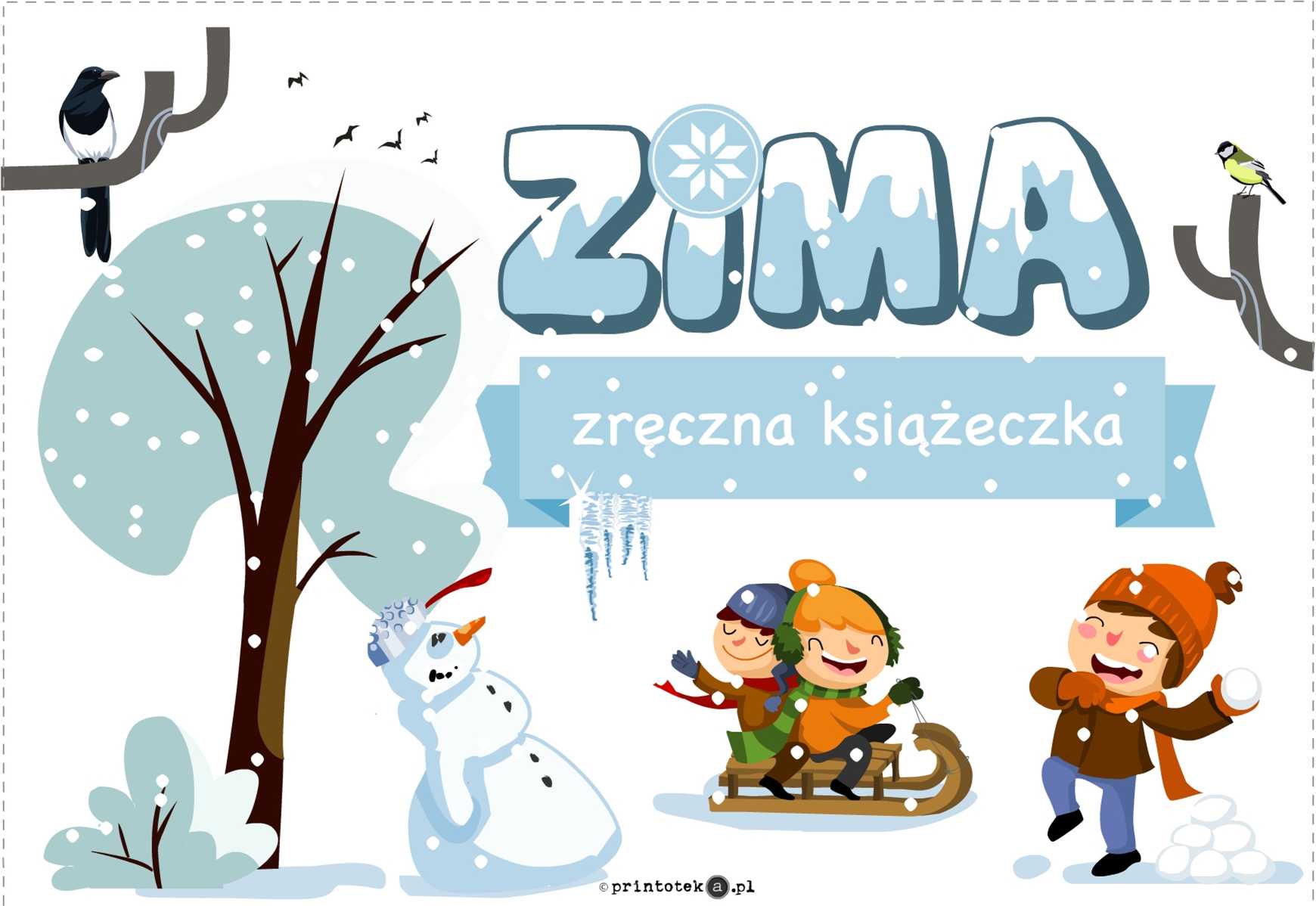 J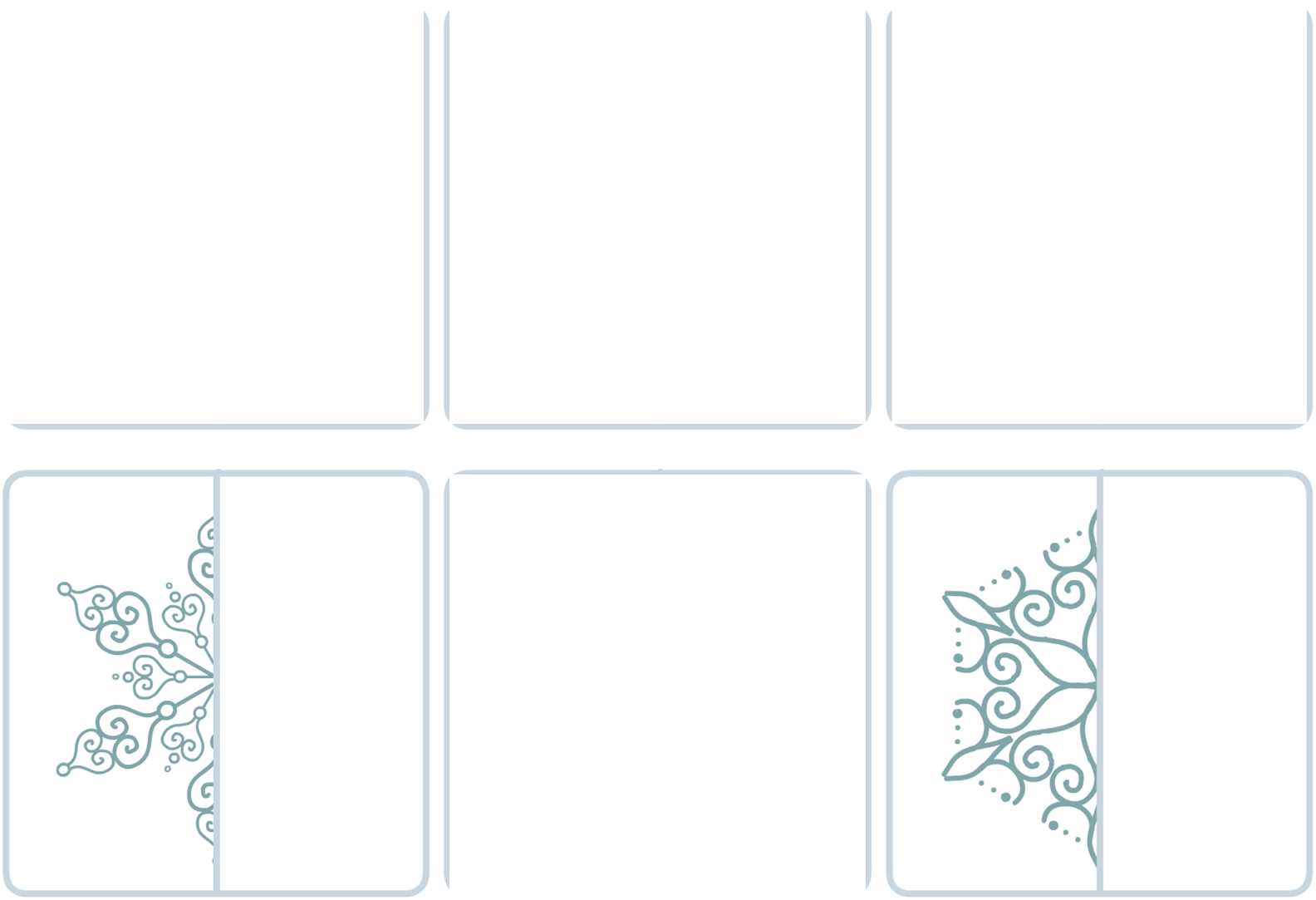 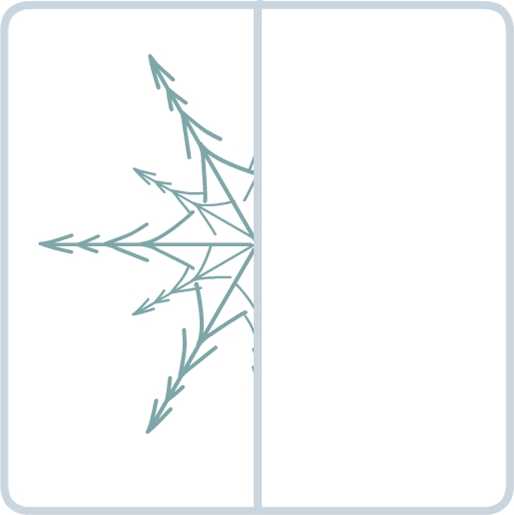 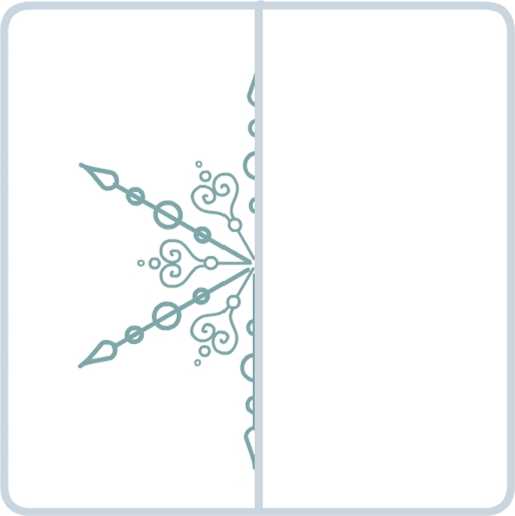 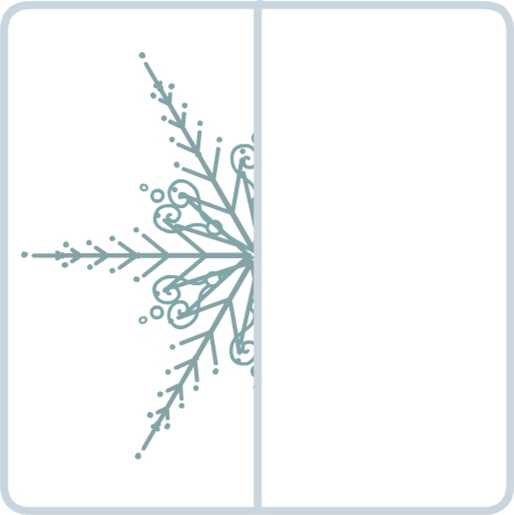 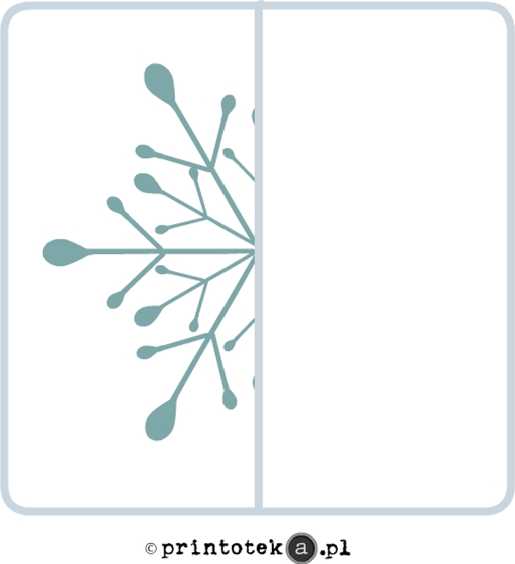 J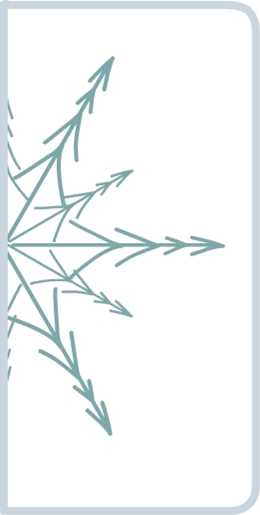 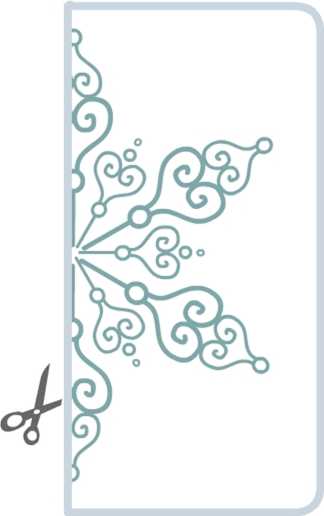 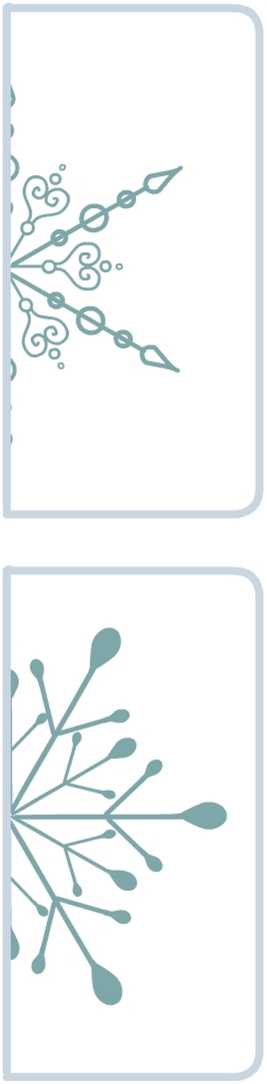 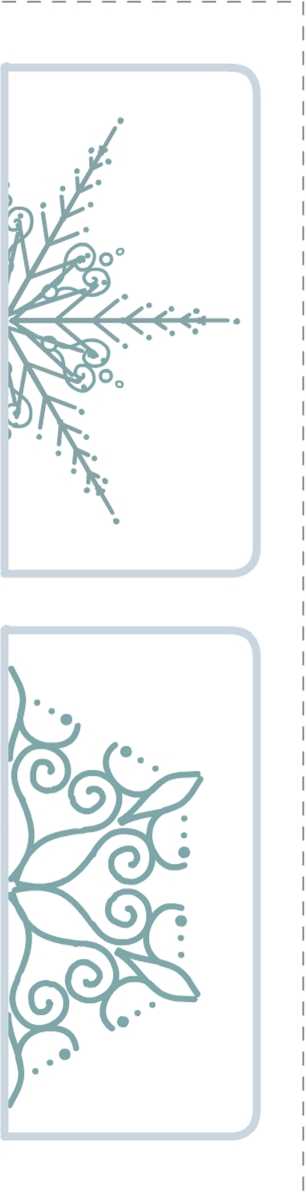 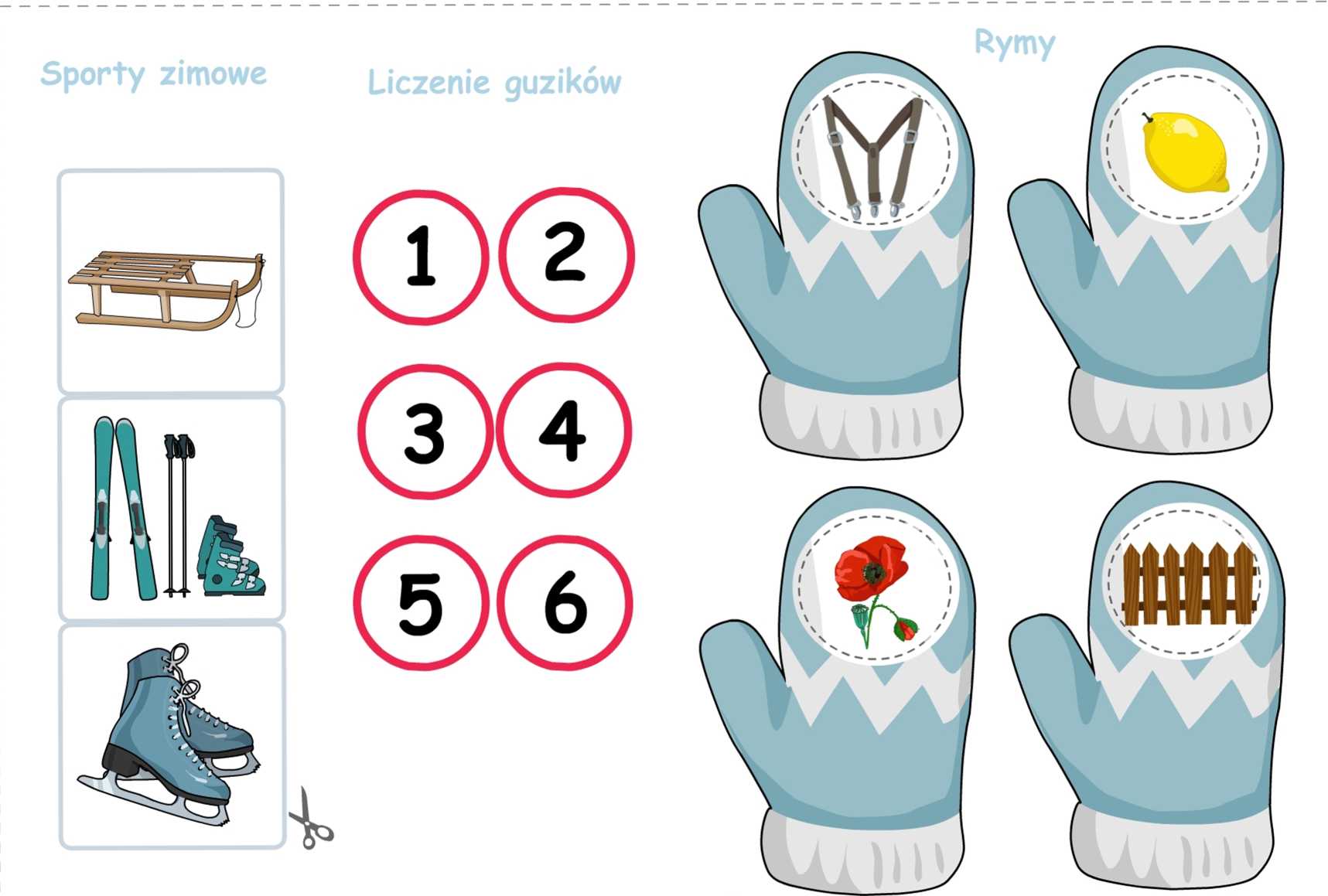 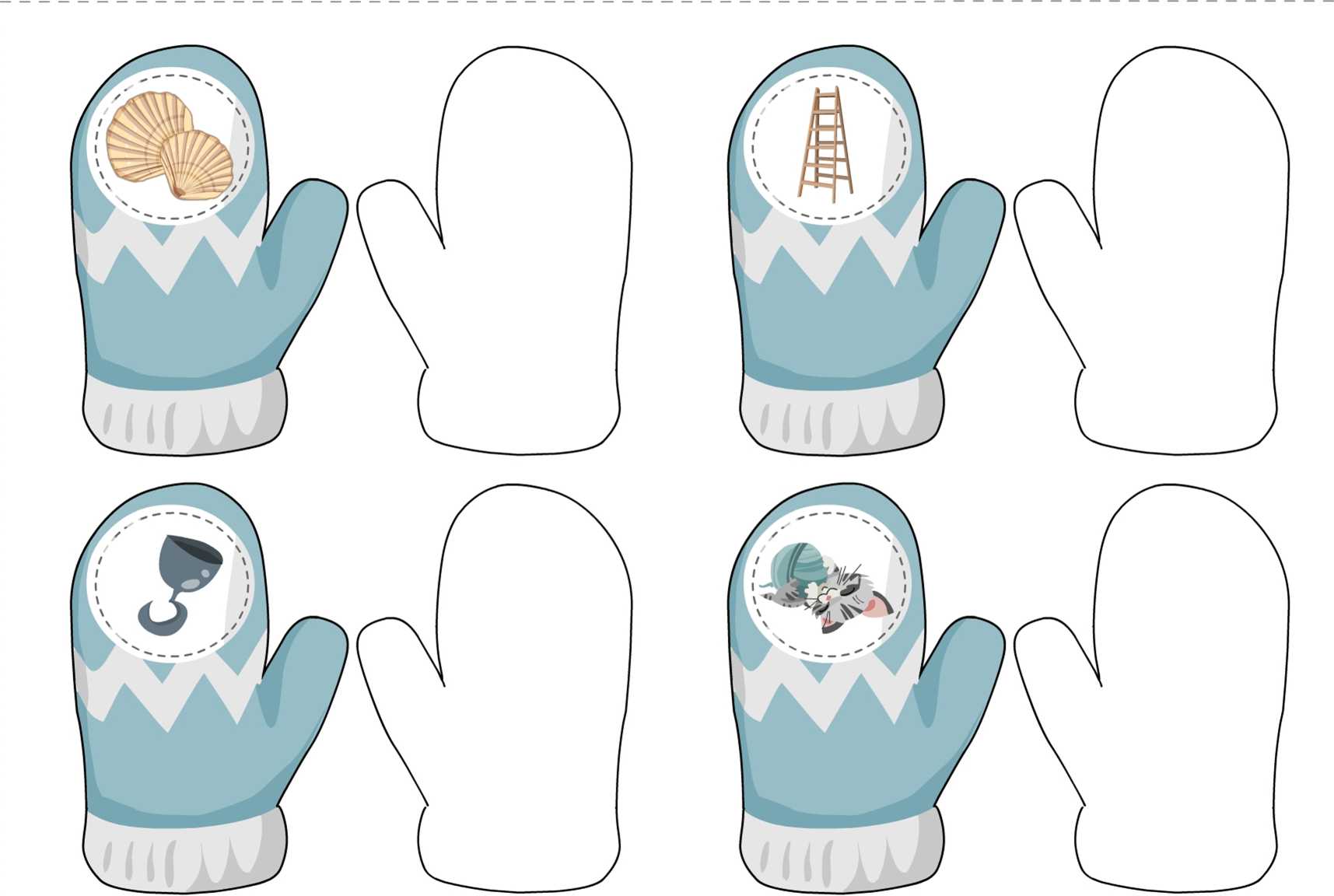 J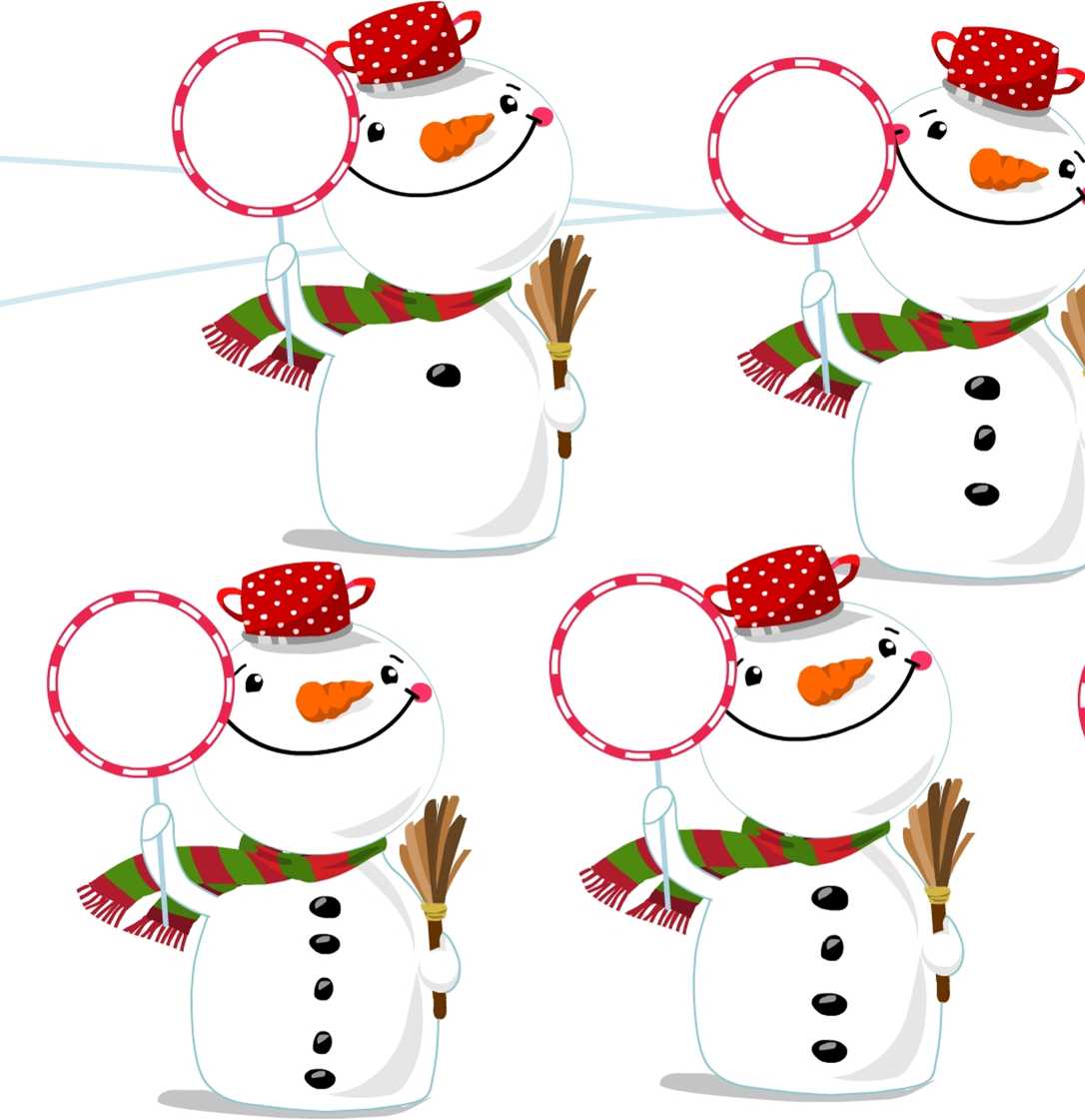 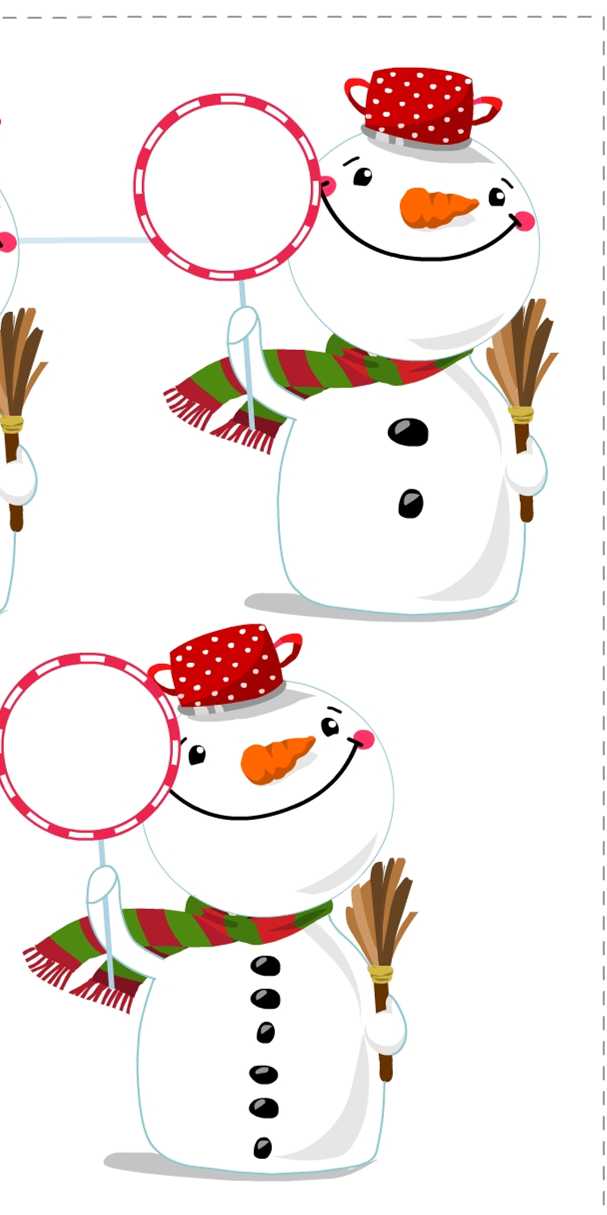 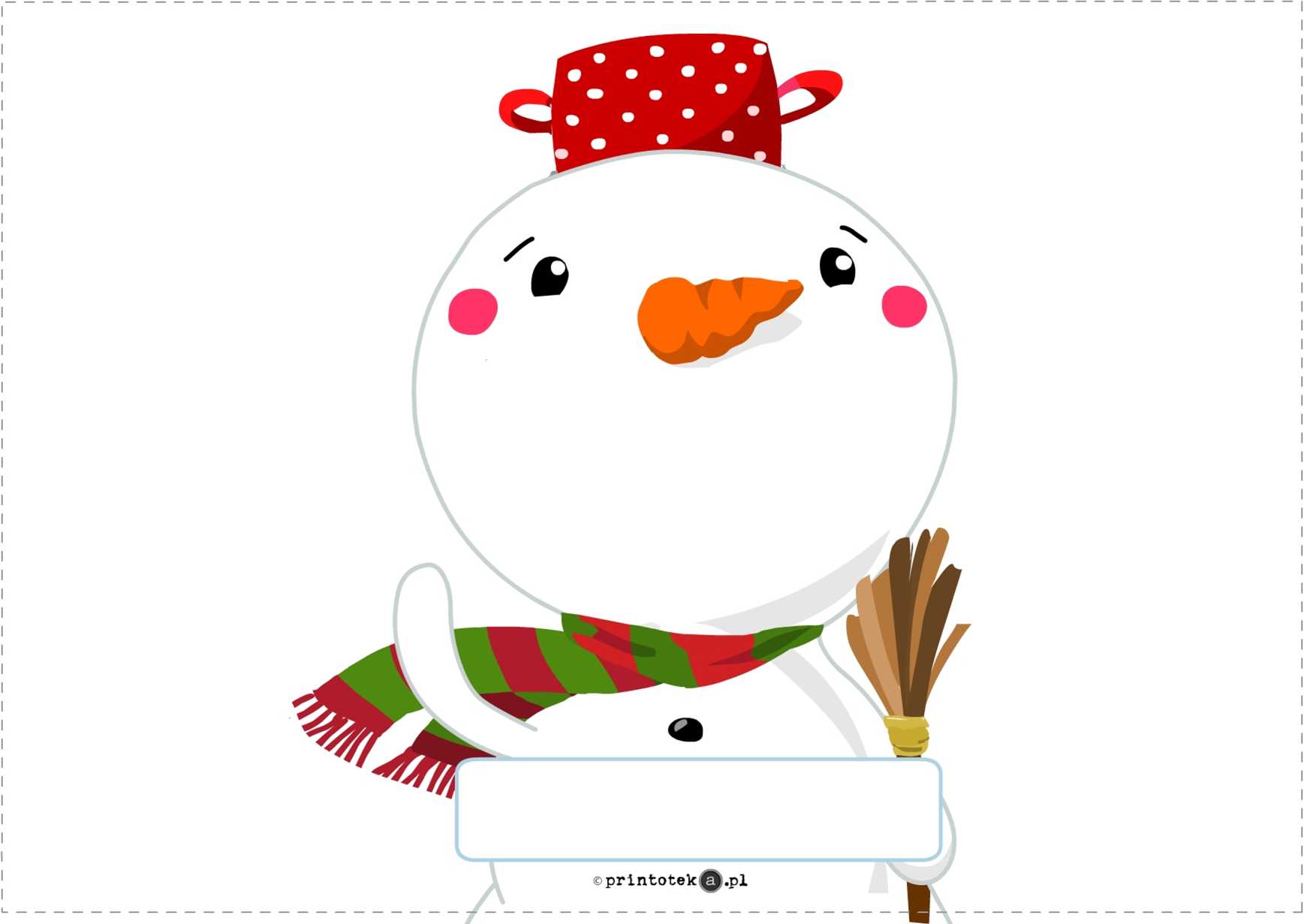 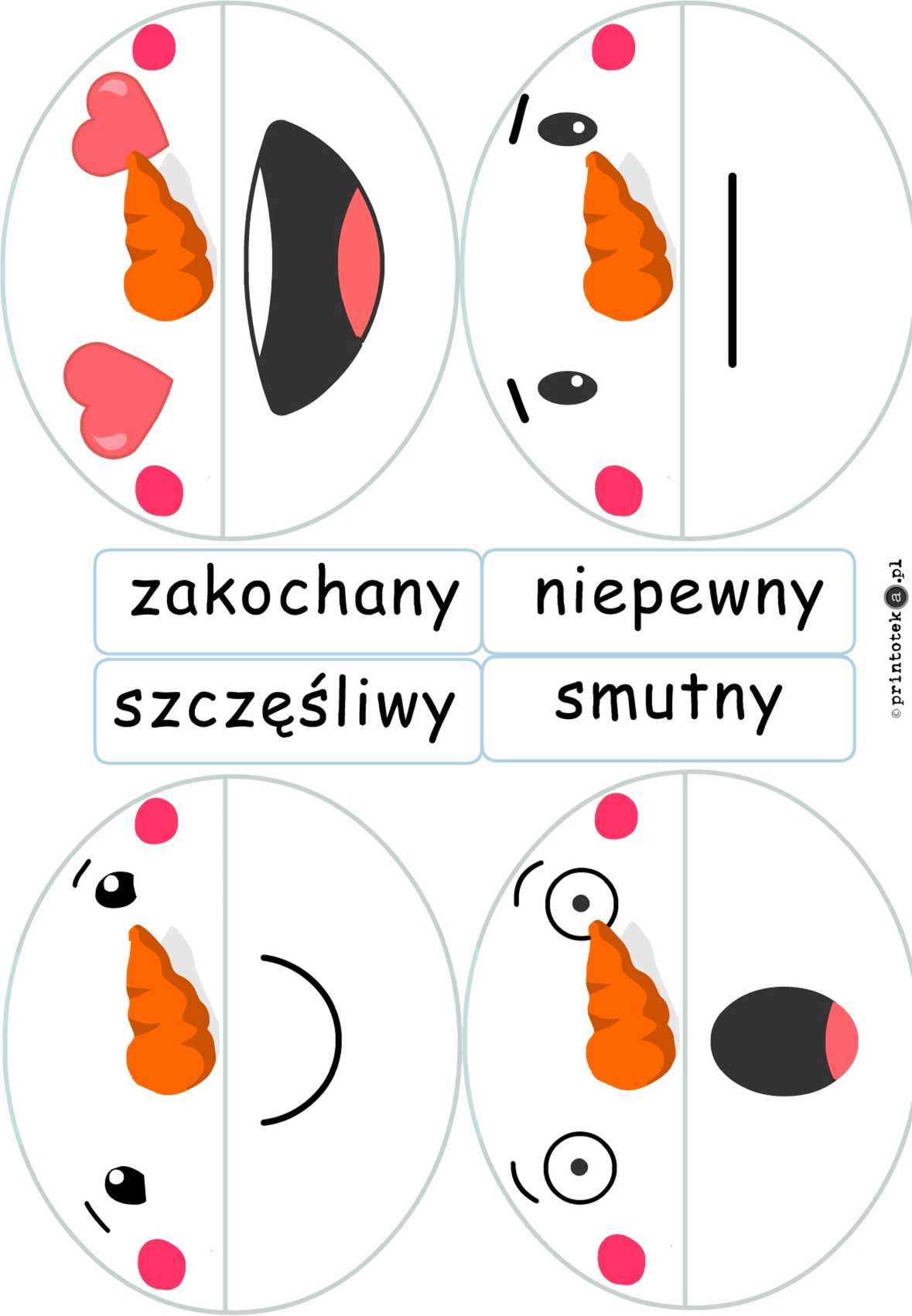 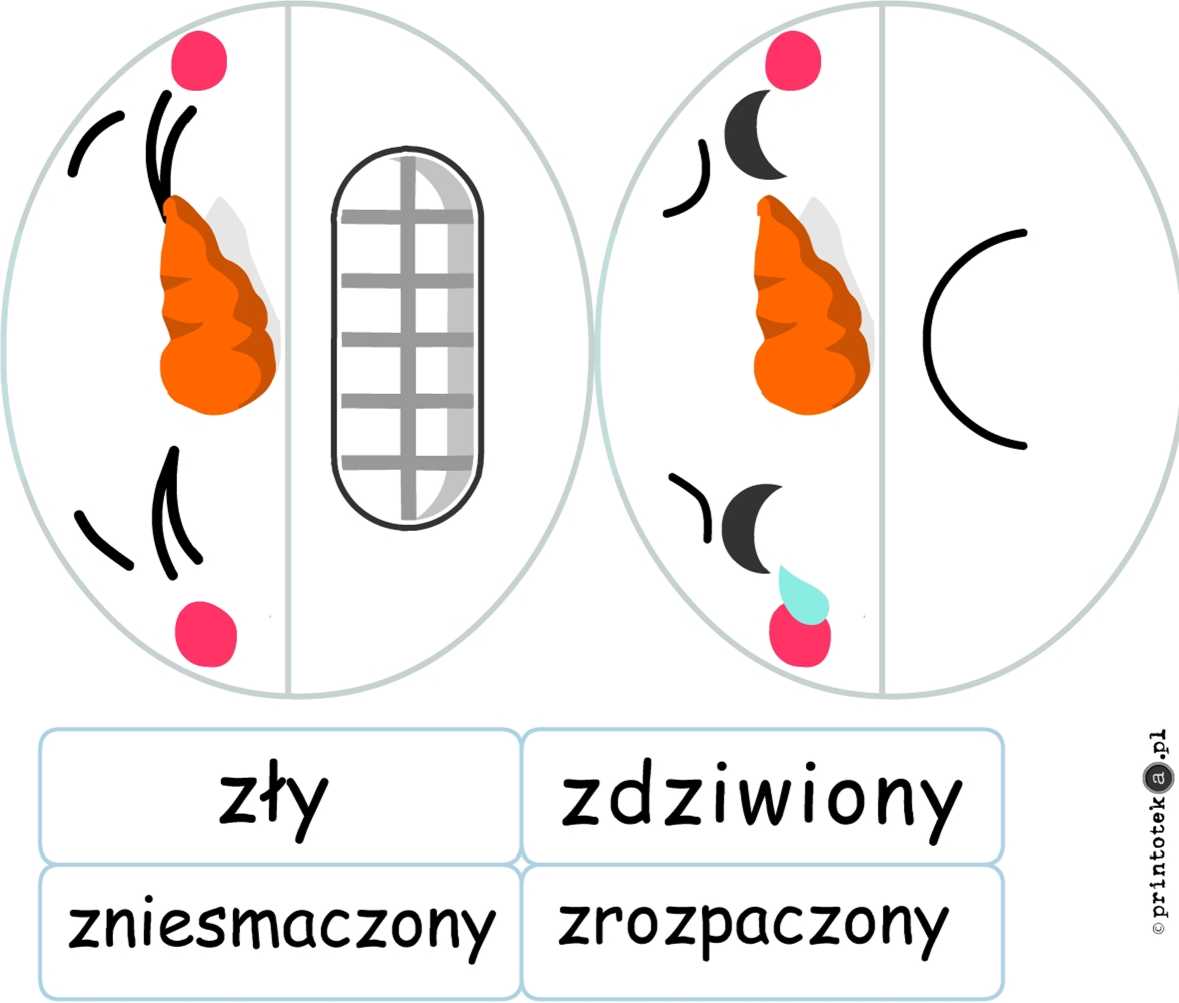 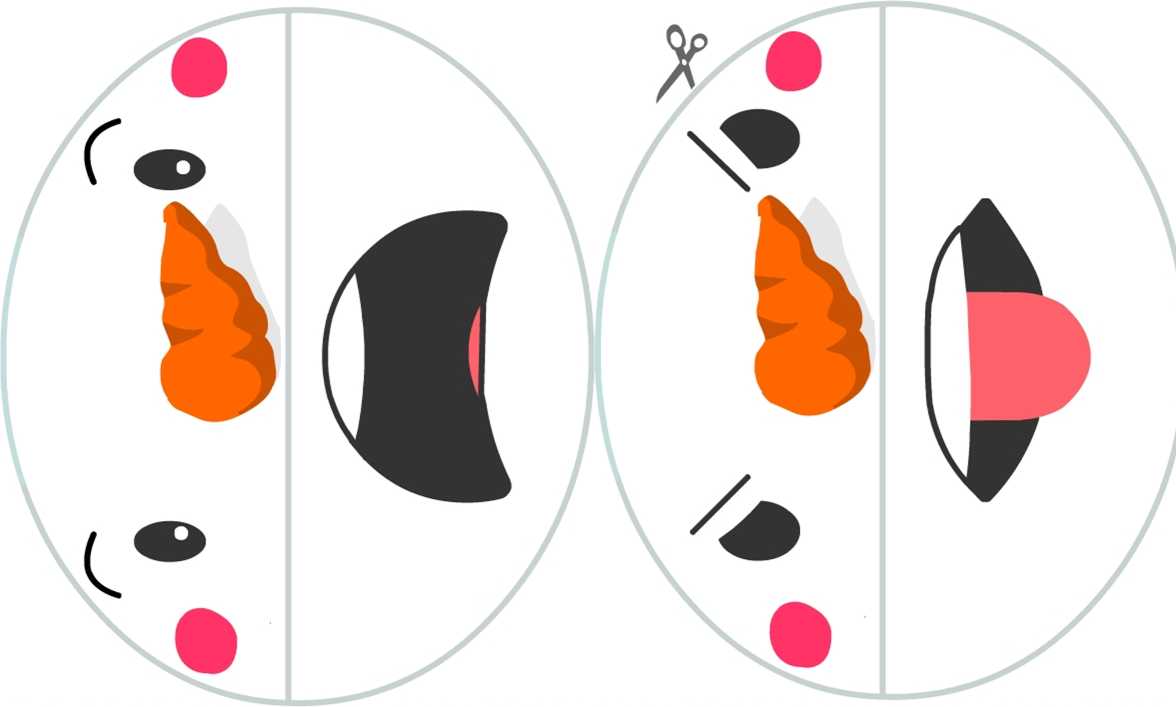 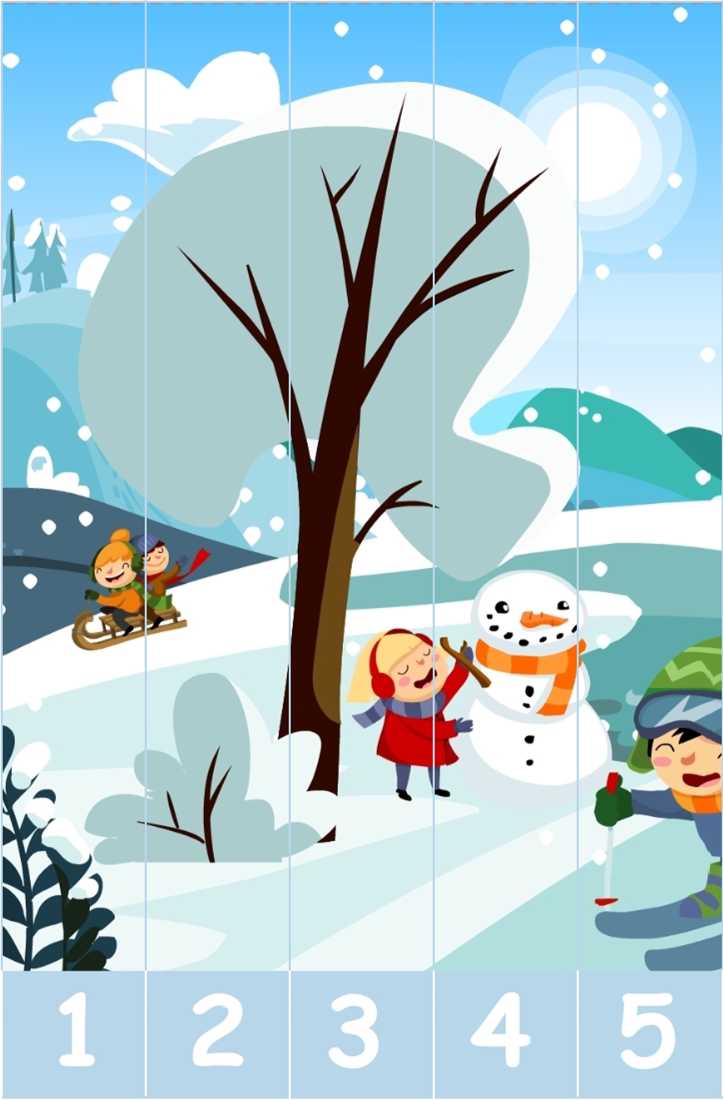 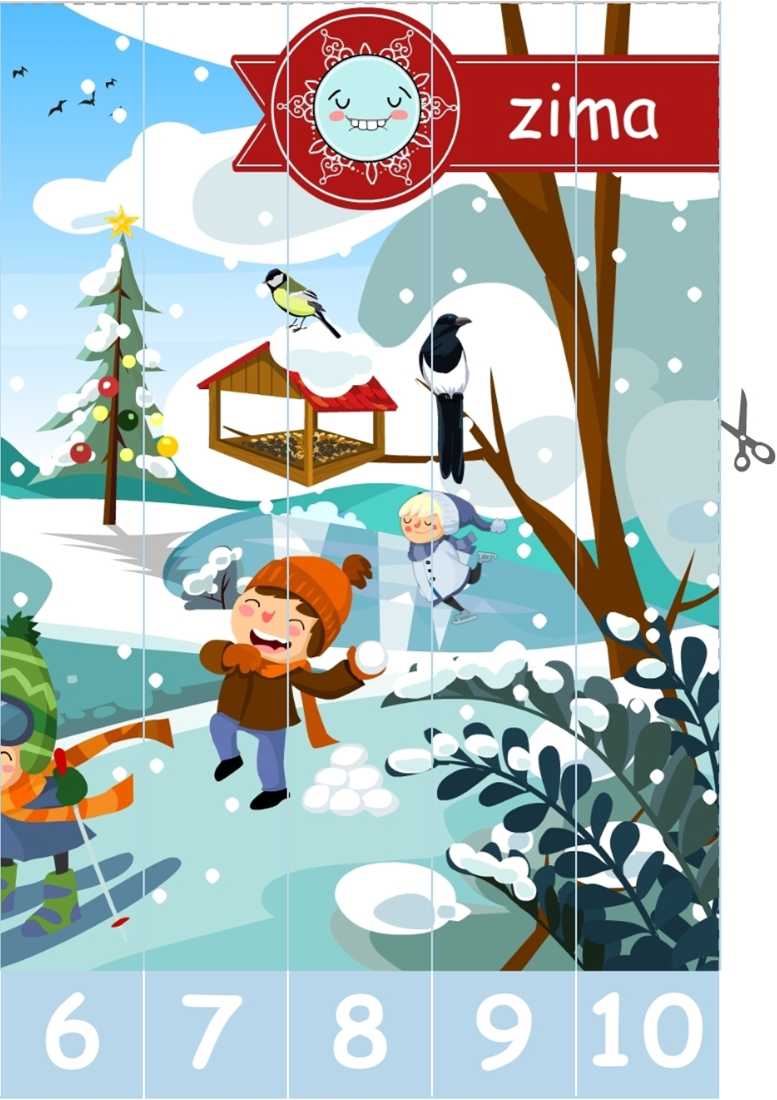 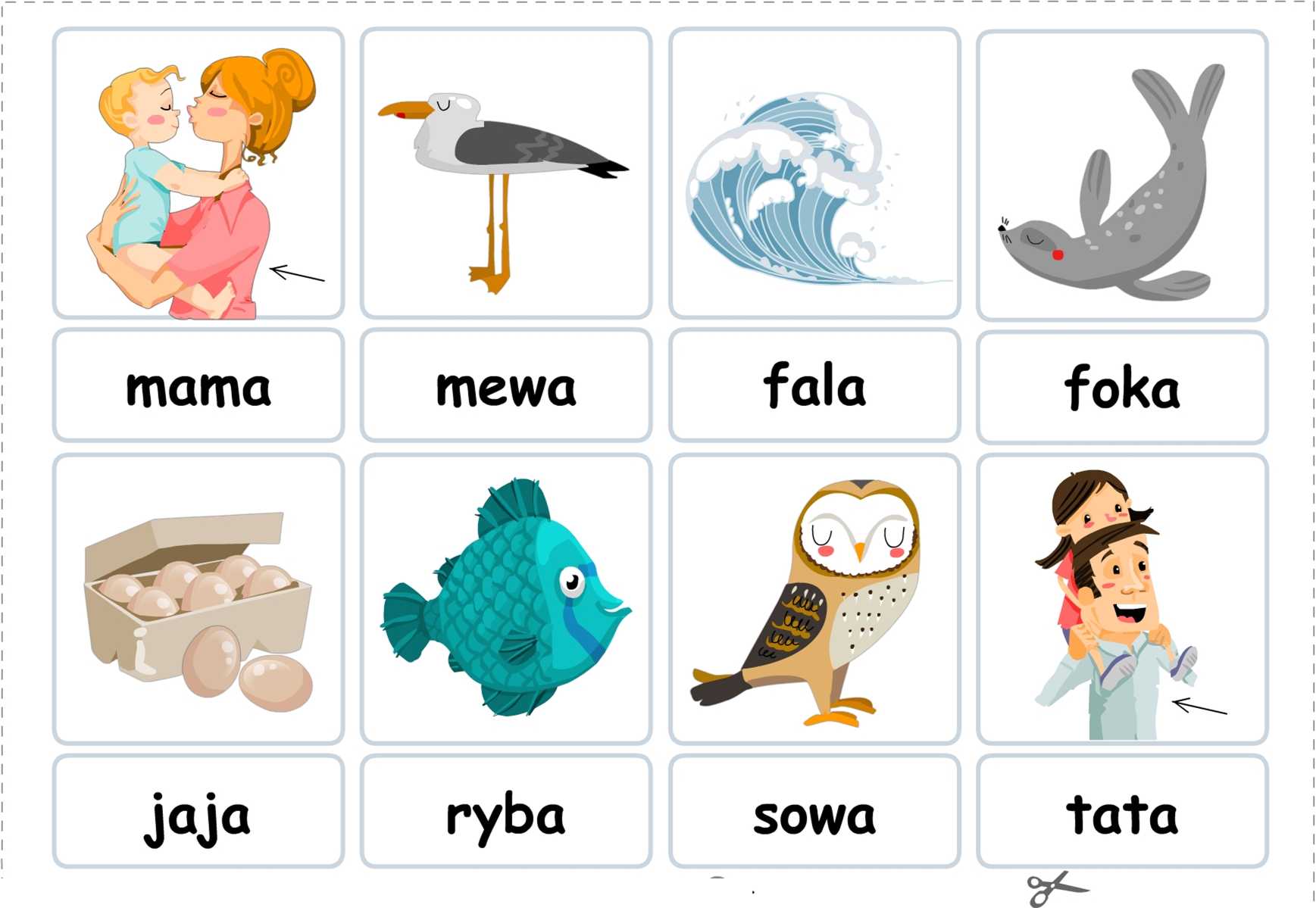 Jda ma labuty	la	ta	ta	mapa	da	ba	ja	lufo	fa	ka	ja	mesoba ry mu wa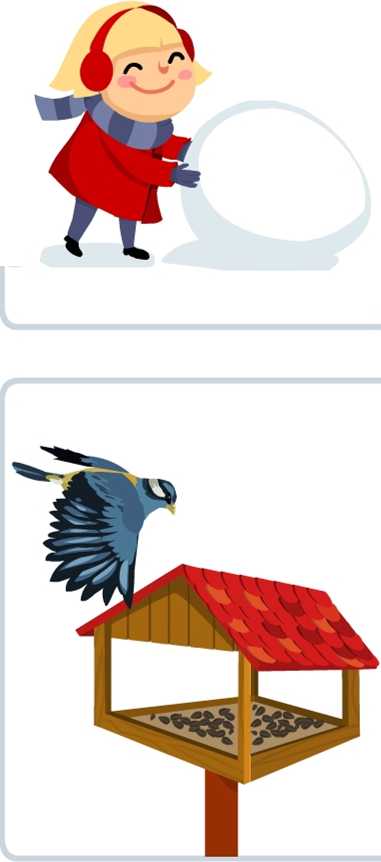 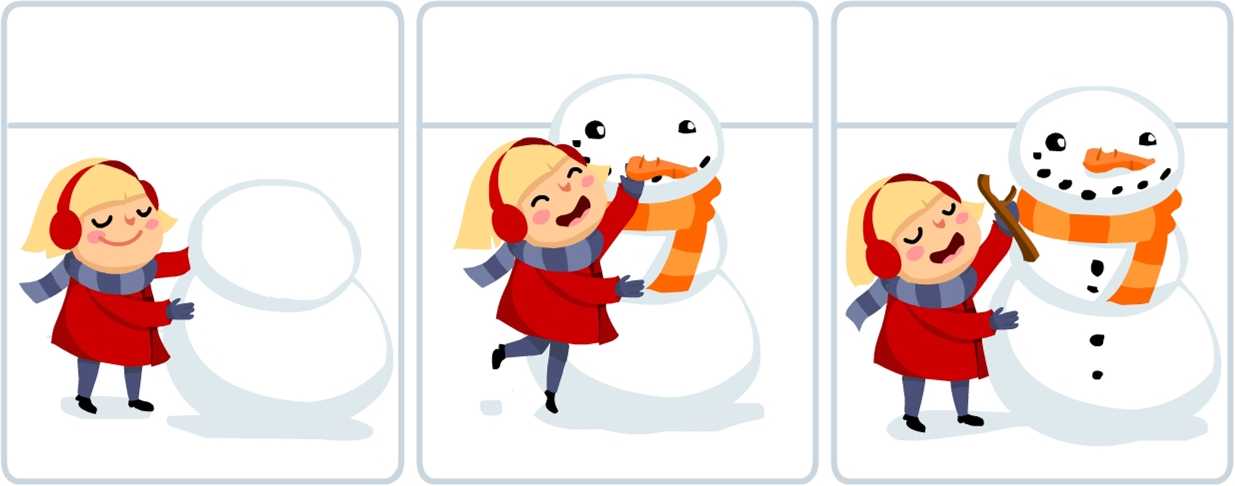 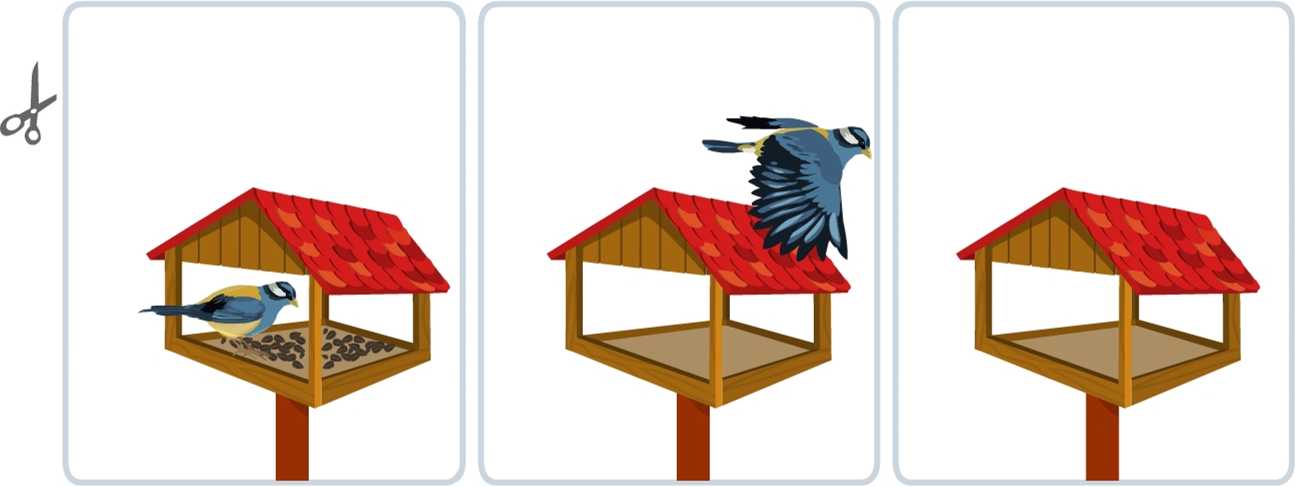 © printotek @ .pl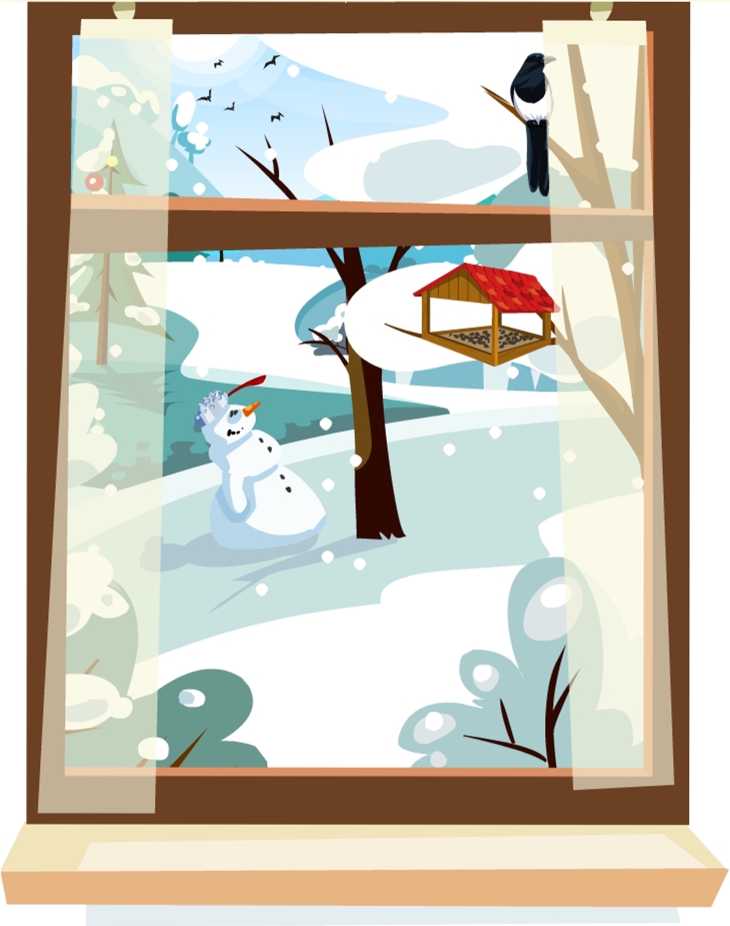 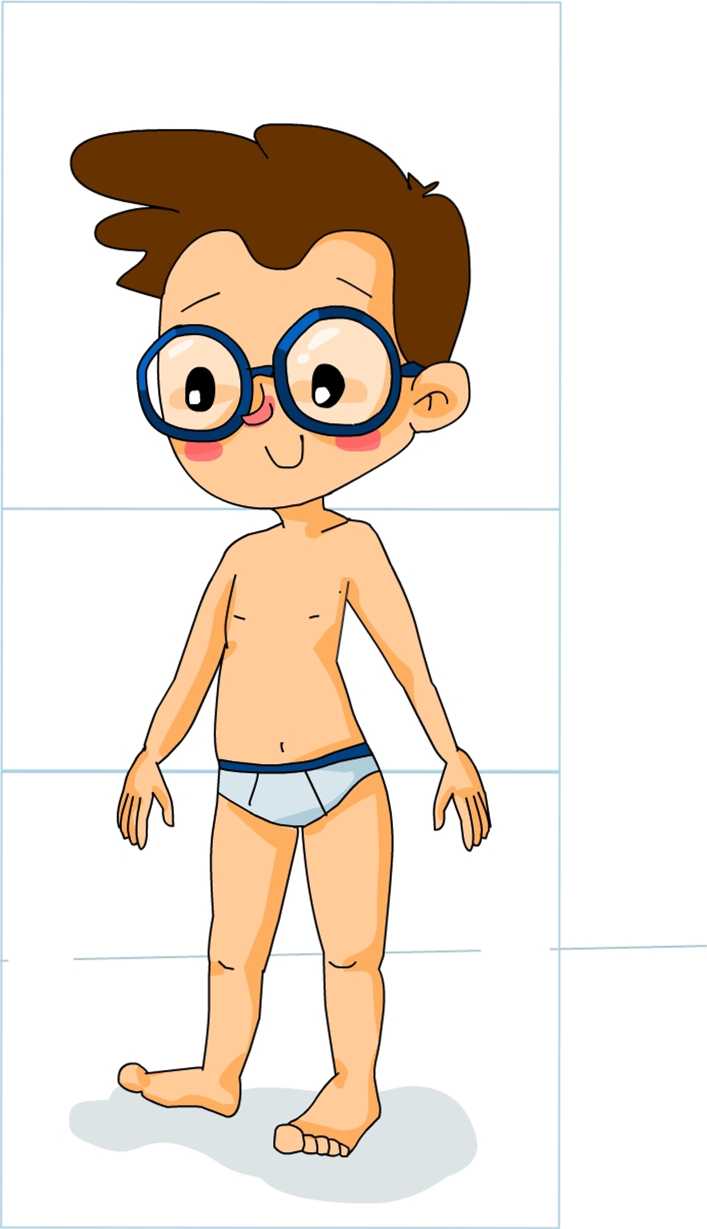 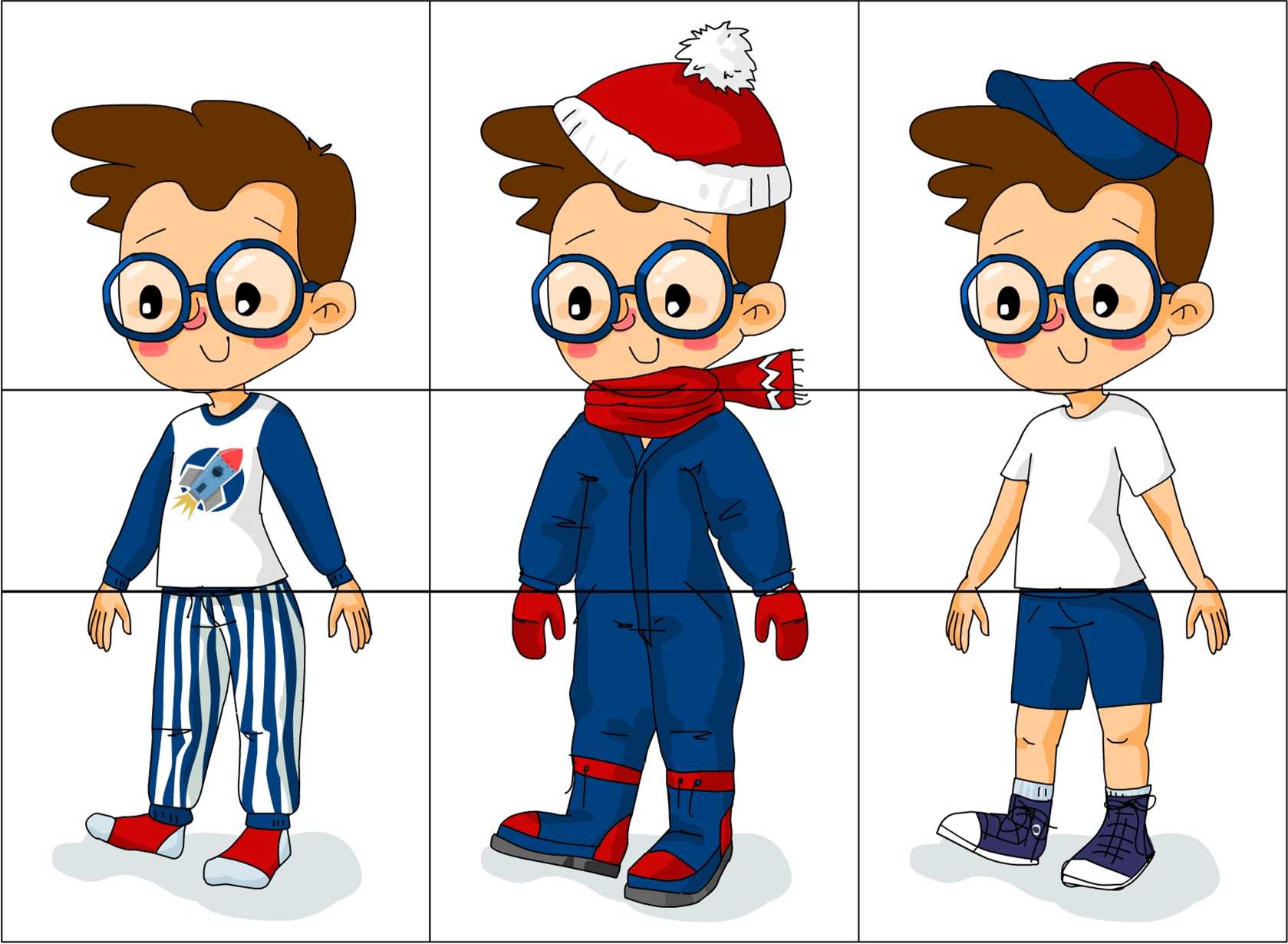 II III IV V VI VII VIII IX X©printotek@.i